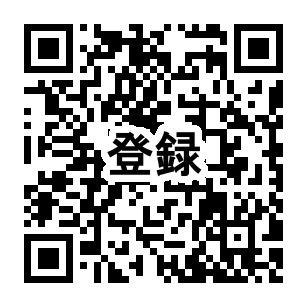 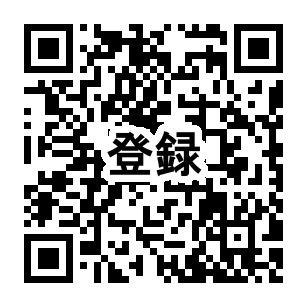 毎年約90名が活躍しています！一年更新の登録制だから気軽に参加OK！
仕事の後に、日中の空き時間に、イベント当日になど、ご都合に合わせてご協力をお願いします▼まずは参加できそうなもの全てに◯をつけてください。時期になったら改めてご案内します！お問い合わせ・返信先：カルチャーナイト実行員会（担当：事務局 畑瀬）
メールoffice@culture-night.comまたはTel&Fax 011-797-8145まで登録者情報お名前登録者情報E-メール登録者情報住所〒〒〒登録者情報電話ファクスご自宅でできるパソコン作業ご自宅でできるパソコン作業ご自宅でできるパソコン作業参加する時期・要件内　　　　　容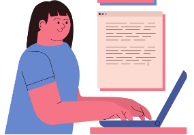 □5～6月頃
2～5日程度文字入力作業文字入力ができる方ならどなたでも。ブログ経験者歓迎！□6月～7中旬
2～5日程度テキスト、写真、動画のチェック本番（公開）前に、ホームページや動画タイトルなどを確認する作業です。ミスなく入力しているつもりでも、意外と見落としがあるもの。第三者の視点で確認をお願いします。一般の人より一足先にプログラムを知ることができてちょっと楽しいかも！？□年間を通じて断続的に数回かんたんな動画編集カルチャーナイト公式チャンネルの動画の編集作業です。結婚式などの動画づくりや、YouTube投稿の経験がある方など大歓迎！事務局内での作業事務局内での作業事務局内での作業参加する時期・要件内　　　　　容□年に4.5回
一回3時間郵便物の発送作業チラシやレポートなどを封入・封函します。通常300通程度発送しますが、事務局のスタッフが少人数のためお手伝いを求めています。□7月1日～
7月10日頃動画アップロード作業参加団体からお預かりした動画データをカルチャーナイトのYouTubeチャンネルへアップロードします。動画の投稿経験がなくても大丈夫です。カルチャーナイト当日　7月21日(金) カルチャーナイト当日　7月21日(金) カルチャーナイト当日　7月21日(金) 参加する時期・要件内　　　　　容□17-21時頃
動きやすい服装パトロール隊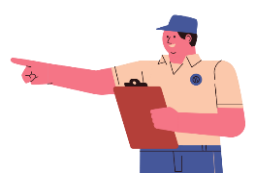 カルチャーナイトは夜間に大勢の子どもたちが出歩きます。
パトロール隊が二人一組で施設間を巡回警備し、安全の確保に務めます。□17-21時
動きやすい服装施設内補助スタッフ受付、誘導、警備、運営補助などを担当します。当日担当する内容は、派遣先施設の担当職員から説明があります。□見学する
施設によるレポーターカルチャーナイトのプログラムを実際に体験し、その様子やご自身の感想を文章にまとめてください。動画プログラム、会場プログラム何れも可。